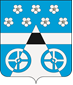 АДМИНИСТРАЦИЯ СЕЛЬСКОГО ПОСЕЛЕНИЯ ЛОПАТИНО МУНИЦИПАЛЬНОГО РАЙОНА ВОЛЖСКИЙ САМАРСКОЙ ОБЛАСТИПОСТАНОВЛЕНИЕот «31» мая  2019 г.  № 188Об оплате гражданами жилых помещений по договорам найма муниципального жилищного фонда в сельском поселении Лопатино муниципальном районе Волжский Самарской области на II полугодие 2019 годаВ соответствии с Жилищным кодексом РФ, Федеральным законом от 06.10.2003 № 131-ФЗ «Об общих принципах организации местного самоуправления в Российской Федерации», руководствуясь Уставом сельского поселения Лопатино, Администрация сельского поселения Лопатино муниципального района Волжский Самарской области.ПОСТАНОВЛЯЕТ:1.  Установить плату за пользование жилыми помещениями (плата за наем) для нанимателей жилых помещений по договорам социального найма и договорам найма специализированных жилых помещений муниципального жилищного фонда согласно Приложению 1.2. Установить плату за содержание жилого помещения для нанимателей жилых помещений по договорам социального найма и договорам найма специализированных жилых помещений муниципального жилищного фонда и собственников помещений в многоквартирных домах, не принявших на общем собрании решение об установлении размера платы за содержание жилого помещения согласно Приложению 2.      3.Установить стоимость услуг по техническому обслуживанию внутридомового газового оборудования для нанимателей жилых помещений по договорам социального найма и договорам найма специализированных жилых помещений муниципального жилищного фонда согласно Приложению 3.4.  Опубликовать настоящее Постановление в газете «Волжская новь».5. Настоящее Постановление вступает в силу со дня его официального опубликования.6. Контроль за исполнением настоящего Постановления оставляю за собой.          Глава сельского поселения Лопатино                                        В.Л. Жуков   ПРИЛОЖЕНИЕ 1к Постановлению Администрации                                                                               сельского поселения Лопатино  муниципального района Волжский                                                            Самарской области                                                                         от 30 мая 2019г   № 188 ПЛАТАза пользование жилыми помещениями (плата за наем) для нанимателей жилых помещений по договорам найма и договорам найма специализированных жилых помещений муниципального жилищного фондаПримечание:	Граждане, признанные в установленном порядке малоимущими, проживающие по договору социального найма, освобождаются от внесения платы за наем жилого помещения.   ПРИЛОЖЕНИЕ 2к Постановлению Администрации                                                                                сельского поселения Лопатино муниципального района Волжский                                                                                          Самарской области                                                                                       от 31 мая  2019 г № 188ПЛАТА за содержание жилых помещений для нанимателей жилых помещений по договорам социального найма и договорам найма специализированных жилых помещений муниципального жилищного фонда и собственников помещений в многоквартирных домах, не принявших на общем собрании решение об установлении размера платы за содержание жилого помещенияПримечание:	В стоимость услуг по содержанию жилых помещений не включены расходы граждан на оплату холодной воды, горячей воды, отведения сточных вод, электрической энергии, потребляемых при выполнении минимального перечня услуг и работ, необходимых для обеспечения надлежащего содержания общего имущества в многоквартирном и жилом домах.	Размер расходов граждан на оплату холодной воды, горячей воды, отведения сточных вод, электрической энергии, потребляемых при выполнении минимального перечня услуг и работ, необходимых для обеспечения надлежащего содержания общего имущества в многоквартирном и жилом домах, при условии, что конструктивные особенности многоквартирного дома предусматривают возможность потребления соответствующей коммунальной услуги при содержании общего имущества, определяется в соответствии с Правилами предоставления коммунальных услуг собственникам и пользователям помещений в многоквартирных домах и жилых домов, утвержденными Постановлением Правительства РФ от 06.05.2011 №354, по формуле:Pi один = Vi один * Tkpгде
	Vi один – объем (количество) коммунального ресурса, предоставленный за расчетный период на общедомовые нужды в многоквартирном или жилом доме и приходящийся на i-е жилое помещение (квартиру, комнату в коммунальной квартире)	Ткр – тариф на соответствующий коммунальный ресурс, установленный в соответствии с приказом министерства энергетики и жилищно-коммунального хозяйства Самарской области.ПРИЛОЖЕНИЕ 3к Постановлению Администрации                                                                               сельского поселения Лопатино муниципального района Волжский                                                                                         Самарской области                                                                        от 31 мая 2019г   № 188ПЛАТАза техническое обслуживание внутридомового газового оборудования для нанимателей жилых помещений по договорам найма специализированных жилых помещений муниципального жилищного фондаПримечание:    Установленная стоимость услуг применяется для расчета размера платы для нанимателей жилых помещений по договорам жилых помещений специализированного жилого помещения муниципального жилищного фонда, которые оборудованы внутридомовым газовым оборудованием. №п/пКатегории многоквартирного домаПлата за 1 м2 площади в месяц (руб.) с учетом НДС№п/пКатегории многоквартирного домас 01.07.2019г по 31.12.2019г1Жилые дома, имеющие все виды удобств, кроме мусоропровода7,052Жилые дома, имеющие все виды удобств, кроме лифта и мусоропровода6,133Жилые дома, имеющие не все виды удобств5,934Неблагоустроенные и ветхие жилые дома0,43№п/пКатегории многоквартирного домаПлата за 1 м2 площади в месяц (руб.) с учетом НДСПлата за 1 м2 площади в месяц (руб.) с учетом НДСПлата за 1 м2 площади в месяц (руб.) с учетом НДС№п/пКатегории многоквартирного домас 01.07.2019г по 31.12.2019гс 01.07.2019г по 31.12.2019гс 01.07.2019г по 31.12.2019г№п/пКатегории многоквартирного домадля граждан, проживающих в с.п. Лопатино, кроме граждан, проживающих в с. п. Лопатино, п. Придорожный, микрорайон «Южный город» для граждан, проживающих в с.п. Лопатино, кроме граждан, проживающих в с. п. Лопатино, п. Придорожный, микрорайон «Южный город» для граждан, проживающих в с.п. Лопатино, п. Придорожный, микрорайон «Южный город»№п/пКатегории многоквартирного домаобщийжилойобщий1Жилые дома, имеющие все виды удобств, кроме мусоропровода22,0226,3624,112Жилые дома, имеющие все виды удобств, кроме лифта и мусоропровода17,2920,7319,413Жилые дома, имеющие не все виды удобств14,0116,78-4Неблагоустроенные и ветхие жилые дома, а так же дома, признанные аварийными4,865,76Плата за 1 м² площади В месяц (руб.) с учетом НДСПлата за 1 м² площади с 01.07.2019г по 31.12.2019гобщей1,03